Adult Planned Respite Allocation FormSend completed form to: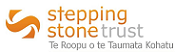 Fax- (03) 339 6121 – Tel:  (03) 339 6120E: arespite2@stepstone.org.nz Person’s name:			DOB:		dd/mm/yyyy					NHI:Gender:	Male		Female	Other / Non-binary     	Ethnicity:Address:Phone (Landline):	                                                           Phone (cell):Email Address:                                                                    Preferred method of contact:Contact Person - details: [name / relationship to patient / phone number]For GPs only:- Referrer Name:					Phone:Fax:-                                              Email:                            For SMHS only:- Referrer Name:					Phone:Regular Case Manager (if different from referrer):Sector/Specialist Team:DIAGNOSIS: (Mental Health):	           (Physical - relevant):ALLOCATION:           [It is recommended the usual allocation of planned respite days per 12 month period be 10 – 14 days, with a maximum of 28 days.]ALLOCATION:           [It is recommended the usual allocation of planned respite days per 12 month period be 10 – 14 days, with a maximum of 28 days.]No. of days allocated: -  For year beginning: -      dd/mm/yyyy	Goals for respite:Goals for respite:Support Plan:  Does the person require specific support with (or monitoring) in any of the following areas?  If any are required – please specify required actions where appropriate.	Sleep Pattern:	Eating/drinking:	Smoking cessation:	Physical Needs (e.g. special diet, access/mobility reqts, allergies):	Safety/self-harm:	Mood:	Other:Risk Factors:  (If YES – please specify)Risk Factors:  (If YES – please specify)Risk Factors:  (If YES – please specify)Risk Factors:  (If YES – please specify)Potential RiskY/NCommentsHistory of self-harm / attempted suicide?History of alcohol/drug abuse?History of fire setting?History of violence?Other risks we should be aware of?